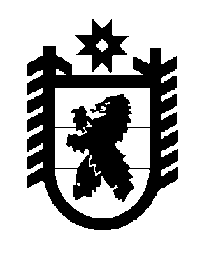 Российская Федерация Республика Карелия    ПРАВИТЕЛЬСТВО РЕСПУБЛИКИ КАРЕЛИЯРАСПОРЯЖЕНИЕот 1 октября 2018 года № 620р-Пг. Петрозаводск  Внести в приложение к распоряжению Правительства Республики Карелия от 27 июня 2018 года № 434р-П изменение, изложив его в следующей редакции:Распределениена 2018 год иных межбюджетных трансфертов бюджетам 
муниципальных образований на мероприятия по активной политике занятости населения и социальной поддержке безработных граждан (содействие трудоустройству незанятых инвалидов на оборудованные (оснащенные) для них рабочие места)(тыс. рублей)
           Глава Республики Карелия                                                              А.О. Парфенчиков«Приложение к распоряжению Правительства Республики Карелия от 27 июня 2018 года № 434р-П№ разде-ла или пунктаМуниципальное образованиеСуммаI.Городские округа1.Петрозаводский городской округ266,8II.Муниципальные районы1.Беломорский муниципальный район140,72.Кондопожский муниципальный район133,43.Лахденпохский муниципальный район133,44.Медвежьегорский муниципальный район137,85.Пудожский муниципальный район137,86.Сортавальский муниципальный район133,47.Суоярвский муниципальный район266,8Итого1350,1».